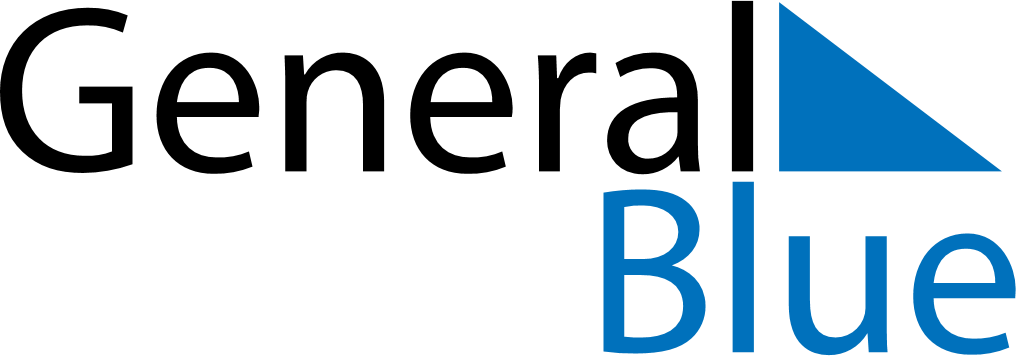 February 2024February 2024February 2024February 2024February 2024February 2024Klofta, Viken, NorwayKlofta, Viken, NorwayKlofta, Viken, NorwayKlofta, Viken, NorwayKlofta, Viken, NorwayKlofta, Viken, NorwaySunday Monday Tuesday Wednesday Thursday Friday Saturday 1 2 3 Sunrise: 8:31 AM Sunset: 4:26 PM Daylight: 7 hours and 54 minutes. Sunrise: 8:29 AM Sunset: 4:28 PM Daylight: 7 hours and 59 minutes. Sunrise: 8:26 AM Sunset: 4:31 PM Daylight: 8 hours and 4 minutes. 4 5 6 7 8 9 10 Sunrise: 8:24 AM Sunset: 4:33 PM Daylight: 8 hours and 9 minutes. Sunrise: 8:22 AM Sunset: 4:36 PM Daylight: 8 hours and 14 minutes. Sunrise: 8:19 AM Sunset: 4:39 PM Daylight: 8 hours and 19 minutes. Sunrise: 8:17 AM Sunset: 4:41 PM Daylight: 8 hours and 24 minutes. Sunrise: 8:14 AM Sunset: 4:44 PM Daylight: 8 hours and 29 minutes. Sunrise: 8:12 AM Sunset: 4:47 PM Daylight: 8 hours and 35 minutes. Sunrise: 8:09 AM Sunset: 4:49 PM Daylight: 8 hours and 40 minutes. 11 12 13 14 15 16 17 Sunrise: 8:06 AM Sunset: 4:52 PM Daylight: 8 hours and 45 minutes. Sunrise: 8:04 AM Sunset: 4:55 PM Daylight: 8 hours and 50 minutes. Sunrise: 8:01 AM Sunset: 4:57 PM Daylight: 8 hours and 56 minutes. Sunrise: 7:58 AM Sunset: 5:00 PM Daylight: 9 hours and 1 minute. Sunrise: 7:56 AM Sunset: 5:03 PM Daylight: 9 hours and 6 minutes. Sunrise: 7:53 AM Sunset: 5:05 PM Daylight: 9 hours and 12 minutes. Sunrise: 7:50 AM Sunset: 5:08 PM Daylight: 9 hours and 17 minutes. 18 19 20 21 22 23 24 Sunrise: 7:47 AM Sunset: 5:10 PM Daylight: 9 hours and 22 minutes. Sunrise: 7:45 AM Sunset: 5:13 PM Daylight: 9 hours and 28 minutes. Sunrise: 7:42 AM Sunset: 5:16 PM Daylight: 9 hours and 33 minutes. Sunrise: 7:39 AM Sunset: 5:18 PM Daylight: 9 hours and 39 minutes. Sunrise: 7:36 AM Sunset: 5:21 PM Daylight: 9 hours and 44 minutes. Sunrise: 7:33 AM Sunset: 5:23 PM Daylight: 9 hours and 50 minutes. Sunrise: 7:31 AM Sunset: 5:26 PM Daylight: 9 hours and 55 minutes. 25 26 27 28 29 Sunrise: 7:28 AM Sunset: 5:29 PM Daylight: 10 hours and 0 minutes. Sunrise: 7:25 AM Sunset: 5:31 PM Daylight: 10 hours and 6 minutes. Sunrise: 7:22 AM Sunset: 5:34 PM Daylight: 10 hours and 11 minutes. Sunrise: 7:19 AM Sunset: 5:36 PM Daylight: 10 hours and 17 minutes. Sunrise: 7:16 AM Sunset: 5:39 PM Daylight: 10 hours and 22 minutes. 